  Комплексная итоговая работа  для 3 класса.Аннотация к комплексной работеДанная комплексная работа ориентирована для  учащихся 3 класса и составлена на основе требований ФГОС НОО в рамках системы  развивающего обучения  Л.В. Занкова.Цель работы – выявление  умения решать учебные и практические задачи средствами учебных предметов, воспитание критичности мышления, интереса к умственному труду, стремление использовать  приобретенные  знания в повседневной жизни. Полнота проверки обеспечивается за счет включения заданий, составленных на материале основных разделов курса математики, русского языка, литературного чтения и окружающего мира. Содержание заданий работы позволяет обеспечить полноту проверки учебной  подготовки учащихся на базовом уровне и возможность зафиксировать достижение учащимся этого уровня. Кроме того, за счет включения заданий различной сложности работа дает возможность осуществить более тонкую дифференциацию учащихся по уровню  учебной  подготовки и зафиксировать достижение  учащимся планируемых результатов не только на базовом, но и на повышенном уровне.Рекомендации учителю по проведению комплексной работы.Данная работа содержит текст и набор заданий к данному тексту. Всего 20 заданий. Каждый ученик получает комплект КИМов, в котором выполняет задания.Работа рассчитана на два урока (90 мин). Целесообразно затратить на проведение работы 2 дня. Перед началом работы учитель сообщает детям: «Сегодня вы будете выполнять комплексную работу. Сейчас я раздам  листы  с заданиями. Не начинайте выполнять работу без моего разрешения». После раздачи  листов  с заданиями учащиеся подписывают их. После этого учитель говорит учащимся:  «В начале работы  вы видите Инструкцию для учащихся. Давайте вместе ее прочитаем. Я буду читать вслух, а вы следите за моим чтением».Знакомя учащихся с правилами выполнения работы, необходимо объяснить им, что сначала нужно выполнить всю основную часть работы и сообщить об этом учителю. Целесообразно обратить внимание детей на то, что за выполнение заданий дополнительной части их будут поощрять отдельно.Инструкция для учащихся.В работе тебе встретятся разные задания. В некоторых заданиях нужно будет выбрать ответ из нескольких предложенных и обвести букву, стоящую рядом с ответом, который ты считаешь верным. В некоторых заданиях потребуется записать только полученный краткий ответ в виде числа или слов в специально отведенном  для этого месте. В работе будут задания, в которых надо записать решение или краткий  ответ и объяснение этого ответа. Внимательно читай задания! Одни задания покажутся тебе легкими, другие – трудными. Если ты не  знаешь, как выполнить задание, пропусти его и переходи к следующему. Если останется время, можешь еще раз попробовать выполнить пропущенные задания. Если ты ошибся и хочешь исправить свой ответ, то зачеркни его и обведи или запиши тот ответ, который считаешь верным. «Есть ли у вас вопросы?» После ответов на вопросы следует сказать:  «Внимательно читайте каждое задание, отмечайте или записывайте  свои ответы так, как это указано в задании. Приступайте к работе». Желаем успеха!Все учащиеся начинают работу одновременно с прочтения текста. При этом в классе может стоять рабочий гул: не все дети ещё способны осознать информацию, прочитанную про себя, допустимо читать шёпотом. При желании дети могут делать пометки в читаемом тексте.После того, как текст прочитан, учащиеся начинают выполнять остальные задания, продвигаясь каждый в своём темпе. Внимание! Ребёнок начинает работать сразу начисто. Не следует предлагать детям сначала выполнять работу на черновике, а затем переписывать в листок заданий. Если по ходу выполнения работы детям необходимо сделать какие-либо пометки в тексте или в формулировке задания, записать расчёты или сделать иные записи, их, безусловно, не следует в этом ограничивать, напротив, надо предложить воспользоваться листком с заданиями или черновиком.По мере того, как дети будут справляться с заданиями, учитель подходит к ним и проверяет, на все ли задания они ответили (некоторые дети могут пропустить задание, забыть выполнить, отвлечься и т.п.). После завершения работы учитель собирает листы с выполненными заданиями, передает их представителю администрации или эксперту. Начни читать текст. По сигналу учителя поставь палочку после того слова, до которого дочитаешь. Дочитай текст до конца.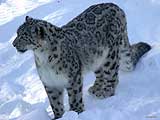 Снежный барс.Снежный барс – крупное хищное животное, длина его тела  достигает   130 см. Весит барс до 50 кг.  Животное отличается тонким, длинным, гибким телом, относительно  короткими и крепкими ногами небольшой головой и длинным хвостом – около 1 м.  Туловище снежного барса покрыто длинной шерстью, мех густой мягкий и шелковистый,  буровато-серый  с большими темными пятнами. Зимой шерсть барса становится гуще и приобретает очень красивую окраску. Даже подушечки лап покрываются шерстью, что помогает ему передвигаться по снегу. Не проваливаться в снег  также помогает и строение лап: они имеют особое строение ступни.         	Свое второе название – ирбис -  снежный барс приобрел давно. Еще в  ХVII веке русские купцы, торговцы пушниной, переняли это название у местных охотников. Слово это произносилось ими как «ирбиз», что означало «снежная кошка».        	Обитает ирбис на юге Сибири и на Алтае. Обычно он проводит время на высоте 2000-3000 метров в горах, среди скал и каменистых насыпей. Это ловкий зверь, он легко перепрыгивает широкие ущелья, ловко ходит по узким скальным карнизам. Живет и в густых зарослях кустарника, и на горных равнинах, где растительности почти нет. Снежный барс активен в сумерки и ночью, а днем находится в убежище, которое устраивает в пещерах, расщелинах скал или под нависшей плитой. Часто одно и то же убежище ирбис занимает несколько лет. Питается этот хищник горными козлами, баранами, крупными птицами. Самка барса в начале лета рожает 2-4 слепых, беспомощных детенышей. Длина их тела 25 см, хвоста – 15 см, вес около 500 г.  В течение первых 2-3 месяцев они кормятся молоком, а затем мать приучает их к мясной пище.        	В настоящее время численность ирбисов катастрофически мала. Снежный барс  включен в Красную книгу Российской Федерации и Красную книгу Республики Хакасия. На территории Хакасии обитают  всего лишь около десятка особей.  Сейчас ведется работа по созданию особо охраняемой природной территории – заказника «Позарым».  Снежный барс – живой символ Хакасии, размещенный на гербе республики.   (320 слов)Фамилия, имя_____________________________________________________Школа_______________________________________________Класс_______Основная частьПостарайся выполнить задания этой части. Выполняй их по порядку.Сколько абзацев в тексте?а) три                 б) четыре              в) пятьКакова длина тела барса вместе с хвостом?_____________________________________________________________Ответ________________________________________________________Во сколько раз масса тела взрослого животного больше  массы детеныша?_____________________________________________________________Ответ________________________________________________________Тело снежного барса покрыто густой шерстью. Значит, он относится к группе:а) птицыб) земноводныев) звери (млекопитающие).Как в тексте описано тело барса?а) Животное отличается  длинным, гибким, тонким  телом.б) Животное отличается тонким, длинным, гибким  телом.в) Животное отличается   красивым, длинным, гибким  телом.След  лапы ирбиса расположен в виде прямоугольника со сторонами 7 см и 11 см. Найди площадь отпечатка следа.        а) 707              б)  18        в)   777. В предложении  Часто одно и то же убежище ирбис занимает несколько  лет.     глагол:а) прошедшего времениб) настоящего временив) будущего времени.К какой группе животных, исходя из рациона питания, относится ирбис?а) всеядныеб) растительноядныев) хищникиГде живет снежный барс?а)  в лесуб)  в густых зарослях кустарникав)  на горных равнинахНа какой высоте обычно проводит время ирбис?а)  2500 мб) 1000 мв) 2000-3000 мВ каком ряду во всех словах пропущена безударная гласная в корне  слова? Выдели данную орфограмму в словах выбранной строки.а) р…бота, з…казник, пр…водит            б) н…гами, ш…лковистый,  к…менистых            в) ж…вотное, ч…сто, р…внинахС помощью какой части тела снежный барс приспособлен не проваливаться в снег?а) с помощью густой шерсти;б) с помощью длинного и гибкого тела;в) с помощью особого строения лап  и густой шерсти. Данный текст являетсяа) художественным;б) научным;в) научно-популярным.  Сколько детенышей максимально может появиться у самки ирбиса  за 5 лет?__________________________________________________________Ответ:________________________________________________________ Отметьте в предложении однородные члены.Питается этот хищник горными козлами, баранами, крупными птицами.        Это: а) однородные подлежащие б)  однородные сказуемые  в)  однородные второстепенные члены предложения Составь правильную  цепь питания:   орел, мышь, пшеница, снежный барс._____________________________________________________________Дополнительная часть. Предложение Обитает ирбис на Юге Сибири и на Алтае. разберите по членам предложения.  Каким существительным выражено подлежащее?а) неодушевленное среднего рода единственного числаб) одушевленное мужского рода единственного числав) одушевленное женского рода множественного числа В каком веке появилось название животного «ирбис»? ___________________________________________________________19. К  какому абзацу относится заголовок  «Ирбис – ловкий зверь»._______________________________________________________20.  Как ты думаешь, почему изображение снежного барса  находится на гербе Республики Хакасия?___________________________________________________________________________________________________________________________________________________________________________________________________________________________________________________________________________________________________________________________________________________________________________________________________________________________________________План комплексной итоговой работы.Рекомендации по подведению итогов комплексной работы.Основная частьЗадание 1.Предмет:	ЧТЕНИЕ (читательская компетенция)Разделы: текст; работа с текстомОценивается знание особенностей структуры письменного текста, умение распознавать в тексте абзацы. Коды оценки возможных ответов учащихся:•	1 балл – выбран ответ в).•	0 баллов – дан иной ответ.Интерпретация результатов•	1 балл – ученик достиг уровня базовой подготовки;•	0 баллов – ученик не достиг уровня базовой подготовки.Задание 2.Предмет:	МАТЕМАТИКА (арифметика, язык математики).Раздел:	арифметические действия, текстовые задачи, величины.Оценивается умение находить в тексте необходимые числовые данные и умение производить вычисления по нахождению длины объекта.Полностью правильный ответ:130+100=230 (см) Ответ: длина барса с хвостом 230 см (2 метра 30 см)Коды оценки возможных ответов учащихся:•	2 балла – дан полный правильный ответ.•	1 балл – если дан частично правильный ответ, свидетельствующий об умении найти информацию в тексте и записать выражение по условию, но ответ не записан верно, или выражение записано верно, но не решено или решено неправильно.•	0 баллов – даны любые иные ответы, отличающиеся от описанных.Интерпретация результатов•	2 балла – ученик достиг базового и повышенных уровней подготовки по данному умению;•	1 балл – ученик достиг базового уровня подготовки по математике;•	0 баллов – ученик не достиг базового уровня подготовки по математике.Задание 3.Предмет:	МАТЕМАТИКА (арифметика, язык математики).Раздел:	арифметические действия, текстовые задачи, величины.Оценивается умение находить в тексте необходимые числовые данные и умение решать задачи на кратное сравнение.Полностью правильный ответ:50000:500=100(раз) Ответ: масса тела взрослого животного больше в 100 раз.Коды оценки возможных ответов учащихся:•	2 балла – дан полный правильный ответ.•	1 балл – если дан частично правильный ответ, свидетельствующий об умении найти информацию в тексте и записать выражение по условию, но ответ не записан верно, или выражение записано верно, но не решено или решено неправильно.•	0 баллов – даны любые иные ответы, отличающиеся от описанных.Интерпретация результатов•	2 балла – ученик достиг базового и повышенных уровней подготовки по данному умению;•	1 балл – ученик достиг базового уровня подготовки по математике;•	0 баллов – ученик не достиг базового уровня подготовки по математике.Задание 4.Предмет:	ОКРУЖАЮЩИЙ МИР  (человек и природа)Разделы: классификация животных.Оценивается сформированность общего представления о характерных признаках животных; умение классифицировать.Коды оценки возможных ответов учащихся:•	1 балл – выбран ответ в).•	0 баллов – дан иной ответ.Интерпретация результатов•	1 балл – ученик достиг уровня базовой подготовки;•	0 баллов – ученик не достиг уровня базовой подготовки.Задание 5.Предмет:	ЧТЕНИЕ (читательская компетенция)Разделы: текст; работа с текстомОценивается умение находить описание в тексте.Коды оценки возможных ответов учащихся:•	1 балл – выбран ответ б).•	0 баллов – дан иной ответ.Интерпретация результатов•	1 балл – ученик достиг уровня базовой подготовки;•	0 баллов – ученик не достиг уровня базовой подготовки.Задание 6.Предмет:	МАТЕМАТИКА (арифметика, язык математики).Раздел:	арифметические действия, геометрические  задачи, величины.Коды оценки возможных ответов учащихся:•	1 балл – выбран ответ в).•	0 баллов – дан иной ответ.Интерпретация результатов•	1 балл – ученик достиг уровня базовой подготовки;•	0 баллов – ученик не достиг уровня базовой подготовки.Задание 7.Предмет:	РУССКИЙ ЯЗЫК (система языка)Раздел:  части речиОценивается умение определять грамматический признак глагола – время.Коды оценки возможных ответов учащихся:•	1 балл – выбран ответ б).•	0 баллов – дан иной ответ.Интерпретация результатов•	1 балл – ученик достиг уровня базовой подготовки;•	0 баллов – ученик не достиг уровня базовой подготовкиЗадание 8.Предмет:	ОКРУЖАЮЩИЙ МИР  (человек и природа)Разделы: классификация животных.Оценивается сформированность общего представления о характерных признаках животных; умение классифицировать.Коды оценки возможных ответов учащихся:•	1 балл – выбран ответ в).•	0 баллов – дан иной ответ.Интерпретация результатов•	1 балл – ученик достиг уровня базовой подготовки;•	0 баллов – ученик не достиг уровня базовой подготовкиЗадание 9.Предмет:	ЧТЕНИЕ (читательская компетенция)Разделы: текст; работа с текстомОценивается умение находить содержащийся в тексте ответ на поставленный вопрос.Коды оценки возможных ответов учащихся:•	2 балла – выбраны ответы б) и в).•         1 балл – выбран один из правильных вариантов ответа.•	0 баллов – выбран ответ а).Интерпретация результатов•	2 балла – ученик достиг базового и повышенных уровней подготовки по данному умению;•	1 балл – ученик достиг базового уровня подготовки;•	0 баллов – ученик не достиг базового уровня подготовки.Задание 10.Предмет:	ЧТЕНИЕ (читательская компетенция)Разделы: текст; работа с текстомОценивается умение находить содержащийся в тексте ответ на поставленный вопрос.Коды оценки возможных ответов учащихся:•	1 балл – выбран ответ в).•	0 баллов – дан иной ответ.Интерпретация результатов•	1 балл – ученик достиг уровня базовой подготовки;•	0 баллов – ученик не достиг уровня базовой подготовки.Задание 11.Предмет:	РУССКИЙ ЯЗЫК (система языка)Раздел:  орфографияОценивается умение видеть и выделять орфограмму в словах: безударная гласная в корне.Коды оценки возможных ответов учащихся:•	2 балла – выбран ответ б) и правильно выделены во всех словах безударные гласные.•         1 балл – выбран ответ б), но не выделены орфограммы.•	0 баллов – выбран иной ответ.Интерпретация результатов•	2 балла – ученик достиг базового и повышенных уровней подготовки по данному умению;•	1 балл – ученик достиг базового уровня подготовки;•	0 баллов – ученик не достиг базового уровня подготовки.Задание 12.Предмет:	ЧТЕНИЕ (читательская компетенция)Разделы: текст; работа с текстомОценивается умение находить содержащийся в тексте ответ на поставленный вопрос.Коды оценки возможных ответов учащихся:•	2 балла – выбраны ответы а) и в).•         1 балл – выбран один из правильных вариантов ответа.•	0 баллов – выбран ответ б).Интерпретация результатов•	2 балла – ученик достиг базового и повышенных уровней подготовки по данному умению;•	1 балл – ученик достиг базового уровня подготовки;•	0 баллов – ученик не достиг базового уровня подготовки.Задание 13.Предмет:	ЧТЕНИЕ (читательская компетенция)Разделы: текст; работа с текстом.Оценивается умение определять стиль текста.Коды оценки возможных ответов учащихся:•	1 балл – выбран ответ в).•	0 баллов – дан иной ответ.Интерпретация результатов•	1 балл – ученик достиг уровня базовой подготовки;•	0 баллов – ученик не достиг уровня базовой подготовкиЗадание 14.Предмет:	МАТЕМАТИКА (арифметика, язык математики).Раздел: арифметические действия, текстовые задачи.Оценивается умение находить в тексте необходимые числовые данные и умение производить необходимые вычисления.Полностью правильный ответ:4•5=20 (д.) Ответ: максимально может родить 20 детёнышей.Коды оценки возможных ответов учащихся:•	2 балла – дан полный правильный ответ.•	1 балл – если дан частично правильный ответ, свидетельствующий об умении найти информацию в тексте и записать выражение по условию, но ответ не записан верно, или выражение записано верно, но не решено или решено неправильно.•	0 баллов – даны любые иные ответы, отличающиеся от описанных.Интерпретация результатов•	2 балла – ученик достиг базового и повышенных уровней подготовки по данному умению;•	1 балл – ученик достиг базового уровня подготовки по математике;•	0 баллов – ученик не достиг базового уровня подготовки по математике.Задание 15.Предмет:	РУССКИЙ ЯЗЫК (система языка)Раздел:  синтаксис.Оценивается умение находить в предложении однородные члены.Коды оценки возможных ответов учащихся:•	2 балла – выбран ответ в) и правильно отмечены слова: козлами, баранами, птицами.•         1 балл – выбран ответ в), но не отмечены однородные члены предложения.•	0 баллов – выбран иной ответ.Интерпретация результатов•	2 балла – ученик достиг базового и повышенных уровней подготовки по данному умению;•	1 балл – ученик достиг базового уровня подготовки;•	0 баллов – ученик не достиг базового уровня подготовкиЗадание 16.Предмет:	ОКРУЖАЮЩИЙ МИР (человек и природа)Оценивается умение конструировать цепи питания. Полностью правильный ответ:Пшеница – мышь – орел - снежный барс.Коды оценки возможных ответов учащихся:•	1 балл – если ответ соответствует правильному ответу.•	0 баллов – дан иной ответ.Интерпретация результатов•	1 балл – ученик достиг уровня базовой подготовки;•	0 баллов – ученик не достиг уровня базовой подготовкиДополнительная   частьЭти задания выполняются детьми только на добровольной основе.Приступать к этим заданиям детям разрешается только после того, как учитель убедился, что они попробовали выполнить все задания основной части работы и дальнейшее продолжение работы над ними нецелесообразноЗадание 17.Предмет:	РУССКИЙ ЯЗЫК (система языка)Раздел:  синтаксис, части речи.Оценивается умение осуществлять разбор по членам предложения и умение подбирать к подлежащему соответствующую грамматическую характеристику.Коды оценки возможных ответов учащихся:•	2 балла – выбран ответ в) и правильно выполнен разбор по членам предложения.•         1 балл – выбран ответ в), но не выполнен разбор по членам предложения, или выполнен только разбор, но ответ не выбран.•	0 баллов – выбран иной ответ.Интерпретация результатов•	2 балла – ученик достиг базового и повышенных уровней подготовки по данному умению;•	1 балл – ученик достиг базового уровня подготовки;•	0 баллов – ученик не достиг базового уровня подготовкиЗадание18.Предмет:	МАТЕМАТИКА (язык математики).Раздел: цифры.Оценивается умение читать числа, записанные с помощью арабских цифр.Правильный ответ:В 17 веке.Коды оценки возможных ответов учащихся:•	1 балл – если ответ соответствует правильному ответу.•	0 баллов – дан иной ответ.Интерпретация результатов•	1 балл – ученик достиг уровня базовой подготовки;•	0 баллов – ученик не достиг уровня базовой подготовкиЗадание 19.Предмет:	ЧТЕНИЕ (читательская компетенция)Разделы: текст; работа с текстомОценивается знание особенностей структуры письменного текста,  умение подбирать абзац к указанному заголовку.Коды оценки возможных ответов учащихся:•	1 балл – дан ответ: к третьему абзацу.•	0 баллов – дан иной ответ.Интерпретация результатов•	1 балл – ученик достиг уровня базовой подготовки;•	0 баллов – ученик не достиг уровня базовой подготовки.Задание 20.Предмет:	РУССКИЙ ЯЗЫКРаздел:	высказыванияОценивается умение строить свободное высказывание на заданную тему.Правильность выполнения данного задания проверяется с помощью дифференцированной оценки. Оцениваются следующие аспекты.КРИТЕРИЙ 1 (К1). Соответствие содержания высказывания заданному вопросу и наличие эмоционального отклика на поставленную проблему (максимальная оценка – 2 балла).•	Код оценки «2 балл» ставится, если в высказывании содержится ответ на поставленный вопрос и при этом использована эмоционально окрашенная лексика•	Код оценки «1 балл» ставится, если в ответе не выражен один из критериев (связь высказывания с поставленным вопросом или эмоциональный отклик).•	Код оценки «0 баллов» ставится, если высказывание никак – ни эмоционально, ни содержательно – не связано с поставленным вопросом.КРИТЕРИЙ 2 (К2). Соответствие структуры высказывания заданию (максимальная оценка – 1 балл).Код оценки «1 балл» ставится, если ответ дан в виде двух или более предложений общим объемом не менее 10 – 12 слов.Код оценки «0 баллов» ставится, если общий объем высказывания не превышает 5 слов.•	КРИТЕРИЙ 3 (К3). Сформированность технических навыков письма – оформление начала и конца предложения, соблюдение условностей письменного текста, разборчивость почерка. Максимальная оценка по этому аспекту – 2 балла.Код оценки «2 балла» ставится, если предложения оформлены правильно и почерк разборчив.Код оценки «1 балл» ставится, если предложения оформлены правильно, но почерк неразборчив.Код оценки «0 баллов» ставится, если не выполнены оба критерия.Фиксация результатов выполнения проверочной работы,их анализ и интерпретация, использование результатов 	Результаты выполнения детьми итоговой комплексной работы заносятся учителем в базу данных или в таблицу Excel. Затем ответы кодируются и интерпретируются так, как это подробно описано выше.	По результатам данной работы учитель может не только относительно объективно оценить уровень подготовки каждого ученика и выявить группы риска, но и оценить эффективность собственного процесса обучения и принять необходимые меры для коррекции. 	Примерные ориентиры для отнесения детей к той или иной группе для данной работы составляют:Группа риска – дети, набравшие суммарно менее 7 баллов из 32 возможных.Группа детей, достигших уровня базовой подготовки, но не превышающих его – дети, набравшие суммарно от 8 до 15 баллов (из 32 возможных).Группа детей, достигших как базового, так и более высоких уровней – дети, набравшие суммарно более 16 баллов (из 32 возможных).	С помощью данной работы возможно оценить и отдельные, описанные выше, важнейшие аспекты обучения по отдельным предметам, включая сформированность умственных действий.№ заданияОбъект оценкиТип заданияМаксимальный баллОценивается скорость чтения текста «про себя» или шёпотом.В баллах не оцениваетсяОсновная частьОсновная частьОсновная частьОсновная часть1Оценивается знание особенностей структуры письменного текста, умение распознавать в тексте абзацы. ВО12Оценивается умение находить в тексте необходимые числовые данные и умение производить вычисления по нахождению длины объекта.Решение и ответ23Оценивается умение находить в тексте необходимые числовые данные и умение решать задачи на кратное сравнение.Решение и ответ24Оценивается сформированность общего представления о характерных признаках животных; умение классифицировать.ВО15Оценивается умение находить описание в тексте.	ВО16Оценивается умение находить площадь прямоугольника.ВО17Оценивается умение определять грамматический признак глагола – время.ВО18Оценивается сформированность общего представления о характерных признаках животных; умение классифицировать.ВО19Оценивается умение находить содержащийся в тексте ответ на поставленный вопрос.ВО210Оценивается умение находить содержащийся в тексте ответ на поставленный вопрос.ВО111Оценивается умение видеть и выделять орфограмму в словах: безударная гласная в корне.ВО212Оценивается умение находить содержащийся в тексте ответ на поставленный вопрос.ВО213Оценивается умение определять стиль текста.ВО114Оценивается умение находить в тексте необходимые числовые данные и умение производить необходимые вычисления.Решение и ответ215Оценивается умение находить в предложении однородные члены.ВО216Оценивается умение конструировать цепи питания.ВО1Дополнительная частьДополнительная частьДополнительная частьДополнительная часть17Оценивается умение осуществлять разбор по членам предложения и умение подбирать к подлежащему соответствующую грамматическую характеристику.ВО218Оценивается умение читать числа, записанные с помощью арабских цифр.КО119Оценивается умение подбирать абзац к указанному заголовку.КО120Оценивается умение строить свободное высказывание на заданную тему.РО5Итого (максимальное количество баллов за всю работу):Итого (максимальное количество баллов за всю работу):Итого (максимальное количество баллов за всю работу):32